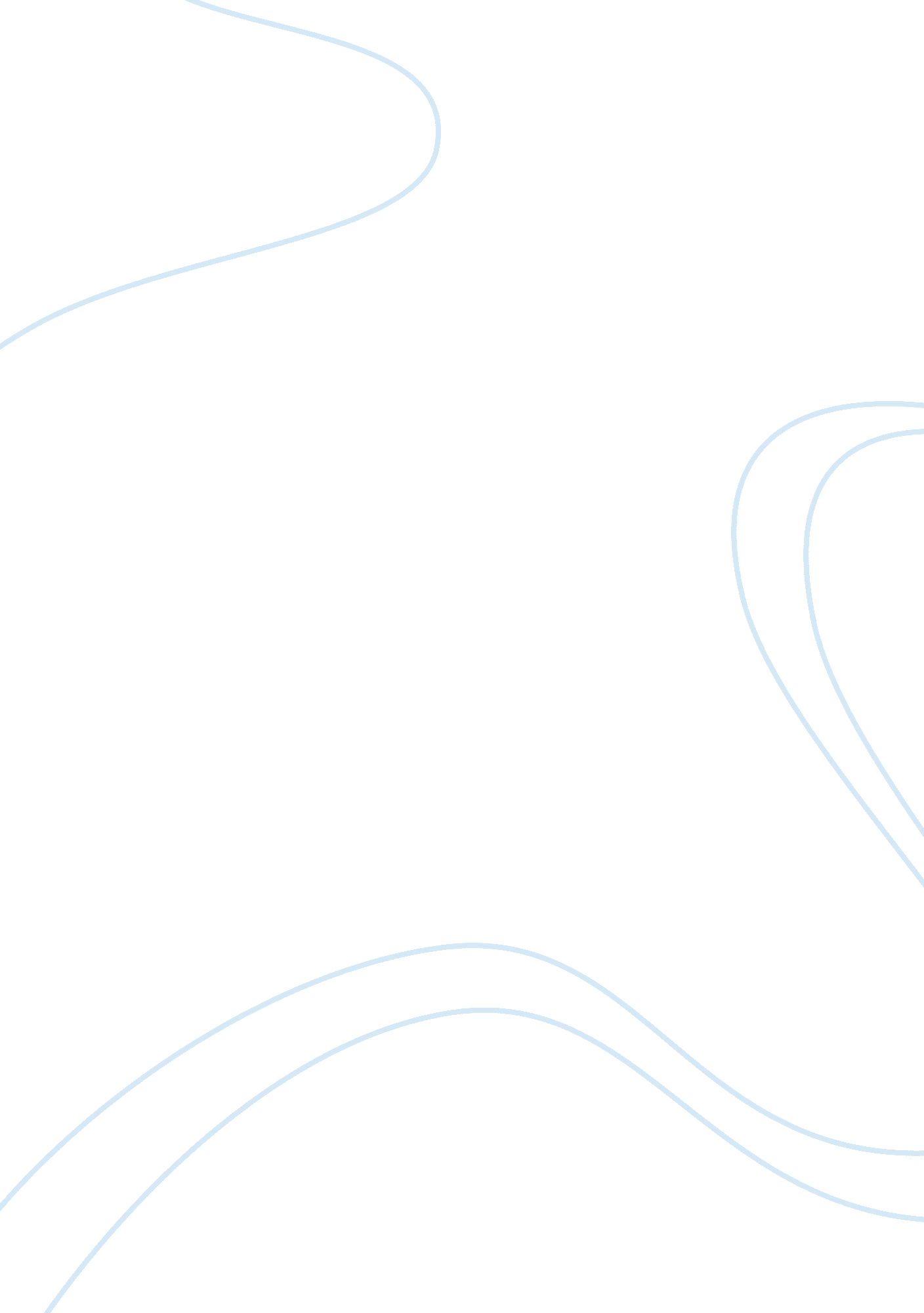 Rudra – planning n preparation – computer engineering essay sampleTechnology, Computer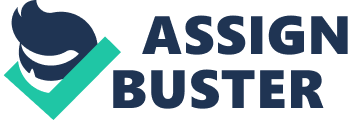 1 Computer Engineering Purpose The ever increasing applications of computers in technological development demand more efficient networking. I have developed a fascination to probe into the arena of Networking in general and Computer Networks in particular which posses a challenging task in interconnecting PC’s and Laptops. This cultivated my interest to take Computer Engineering as my major in my graduate studies. 2 Aim Aimless life is certainly a sin. Many people have no definite aim in life. They are like the travelers going ahead without any destination. Different people have different aims in life. Some aim at wealth, some at power, some at fame, some at business and some at education and knowledge. My aim is neither wealth nor fame. I want to become an engineer. It is a noble profession. This is my personal choice. I wish to become a very successful engineer in future. So I am studying hard to achieve my target. 3 Career Planning Career planning is a lifelong process, which includes choosing an occupation, getting a job, growing in our job, possibly changing careers, and eventually retiring. The Career Planning Site offers coverage of all these areas. This article will focus on career choice and the process one goes through in selecting an occupation. This may happen once in our lifetimes, but it is more likely to happen several times as we first define and then redefine ourselves and our goals. 4 Preparation 5 To work as a computer engineer, typically need to: have a high school diploma or GED; and have a bachelor’s degree. Computer engineers usually have at least a bachelor’s degree. A master’s or doctoral degree (Ph. D.) is good preparation for many jobs. Many college majors qualify you for this occupation. Computer engineering is an obvious choice, but there are other options. Software engineers often have a degree in computer science or software engineering. Many hardware engineers study computer or electrical engineering. Some computer engineers have a degree in math or physics. Computer engineers continually update their education by attending seminars and taking additional college courses. 